Actividad #13Objetivos Introducción:Actividad: Escriba el procedimiento para representar en el plano cartesiano la pareja ordenada   Indica las coordenadas racionales representadas en el plano Ubica en el plano cartesiano las coordenadas de cada triangulo de acuerdo con las medidas de los ángulosP, A, R               B. T, U, V	Determina una pareja ordenada A y B con coordenadas racionales, cumplan con las condiciones dadas.A y B tienen la misma abcisa pero diferente coordenadaA y B tienen la misma ordenada y sus abcisas son opuestas A tiene abcisa y ordenada negativa y B, tiene la misma ordenada que A y diferente abcisa Escribir las coordenadas decimales de los sitios donde el comegalletas debe recoger galletas.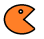 Solucionar:Unos estudiantes de física hicieron un experimento sobre el movimiento del péndulo, para esto cambiaron varias veces la longitud () de la cuerda del péndulo y midiera el tiempo (T) que duraba el péndulo en hacer una oscilación en cada caso del experimento obtuvieron los siguientes datos.Si , es la abcisa y T la ordenada, ¿Qué pareja ordenada se obtuviera?Realiza el grafico de las parejas obtenidas en un plano cartesiano Evaluación:Compromiso:Bibliografía:Longitud ()0,30,50,70,9Tiempo (T)1,11,41,71,9